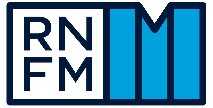 Vakgroep Huisartsgeneeskunde

Uw kenmerk	Ons kenmerk	Doorkiesnummer 	Maastricht							043-3882342		20-09-2021
Geachte collega,Op 21 oktober organiseren we voor alle huisartsen binnen ons registratienet RNFM (voorheen RNH) een artsenvergadering. De bijeenkomst is bedoeld om elkaar beter te leren kennen en te laten zien wat we doen. We vragen jullie speciale aandacht, want de afgelopen COVID maanden hebben we achter de schermen hard gewerkt aan de EPD scan (elektronisch patiënten dossier scan). Dit om jullie inzicht te geven in de kwaliteit van jullie eigen registratie! Graag gaan we met jullie in discussie of dit gelukt is. We zien er naar uit om iedereen life te ontmoeten in het  Van der Valk hotel Heerlen, Ter Worm 10, in Heerlen21 oktober 2021: Inloop om 17.30 uur met broodjes en start 18.00 uurAgenda: Opening en welkomAgenda – extra punten?EPD scanKwartaaluitdraai – registratietips-uitspoelproceduresLopende projecten oa COVID projecten – kort overzicht Evaluatie afgelopen projecten (oa presentatie actinische keratose  project) en hoe verder.Rondvraag en sluiting.Met vriendelijke groet, namens het gehele RNFM-team,Huibert TangeCoördinator onderzoek RNFMwww.rnfm.nl Aan: genodigdenAgenda RNFM Artsenvergadering 21 oktober 2021
